Міністерство освіти і науки УкраїниОдеський національний університет імені І.І.МечниковаІнститут математики, економіки та механікиКафедра загальної психології та психології розвитку особистостіНаукове студентське товариство «Розквітання»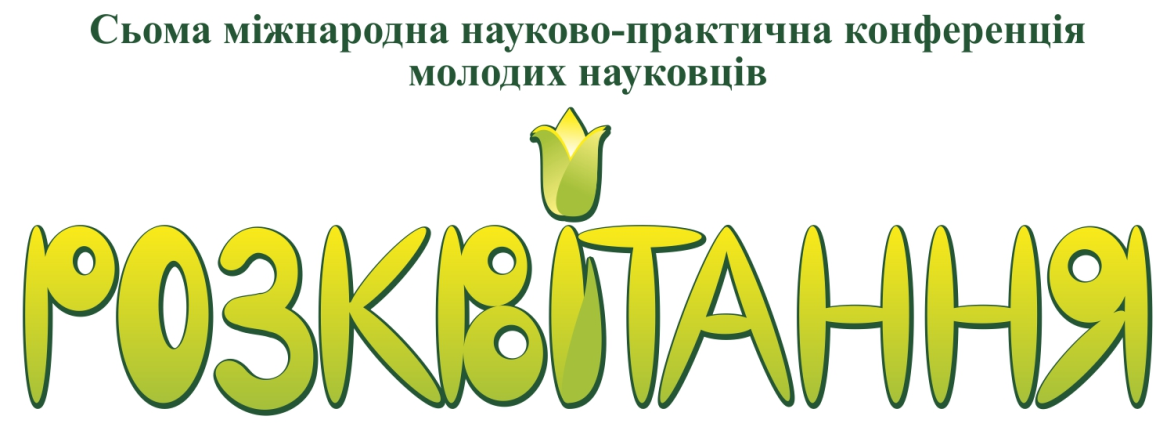 ("Розвиток особистості у рамках просторово-часової організації життєвого шляху")«Розгорнуті плечі – то є початок твоїх крил»ПРОГРАМА  КОНФЕРЕНЦІЇ24 – 26 квітня 2014 рокум. Одеса, Головний корпус ОНУ, вул. Дворянська, 2м.Одеса - 2014ОРГКОМІТЕТ КОНФЕРЕНЦІЇІваниця Володимир Олексійович – проректор ОНУ, професор – голова оргкомітетуКіреєва Зоя Олександрівна - доктор психологічних наук, професор, заступник директора ІМЕМ, завідувач кафедрою загальної психології та психології розвитку особистості ОНУ імені І.І.Мечникова,заступник голови оргкомітетуБуганова Ванда Миколаївна - кандидат психологічних наук, доцент кафедри загальної психології та психології розвитку особистості ОНУ імені І.І.МечниковаМезенцева Тетяна В’ячеславівна - завідуюча лабораторією кафедри загальної психології та психології розвитку особистості ОНУ імені І.І.МечниковаАсистенти кафедри загальної психології та психології розвитку особистості ОНУ імені І.І.Мечникова: Мостова Тетяна Дмитрівна, Черноіваненко Варвара ДмитрівнаАспіранти: Карпинська Оксана Миколаївна, Ліб Ірина ІгорівнаСтуденти: Тернова Євгенія, Ткаченко Катерина, Редько Ірина, Сізова Анастасія, Філатова Анастасія, Іванова Дарина, Грищенко Надія, Гофман Юлія, Шкода Вероніка, Голотенко Тетяна, КеовтерелянАйкануш, ЦикалановДмитрій.Програма конференції:9.00-10.00 – реєстрація учасників10.00-11.30 – пленарне засідання (ауд.43)11.30-12.00 – кава–брейк (ауд.89)12.00-15.00 – засідання (робота) секцій (ауд. 43, 90)15.00-15.30 – вручення сертифікатів участі, грамот, призів (ауд.43)15.30-16.00 – кава–брейк (ауд.89)16.00-20.00 – майстер-класи (ауд.89, 90)Учасники фестивалю молодіжної творчості:Узун Ольга, Яровий Андрій–пісніЯрошевська Олександра, Духопельникова Валерія, Вишневськая Дарина - поезіяТернова Женя  хенд-мейдМатевеєва Ірина, Сізова Анастасія, Фурта Ірина, Закурдаєва Любов - живописЕксперти фестивалю:Поет–Собецька СвітланаХудожник-Федорішин РусланЕксперти майстер-класів початківців:Родіна Н.В.,д.п.н., ОНУ імені І.І.МечниковаБуганова В.М., к.п.н., ОНУ імені І.І.МечниковаПленарне засідання (10.00-11.30), ауд.43Почесний учасник: РейнинГригорий Романович, Россия, г. Санкт-Петербург, психолог, доктор философии в областипсихологии, действительный член МАИСУ, член АмериканскойАссоциацииПсихологическойтипологии.«Контрапунктвосприятия».Галичанська Альона Вікторівна, м. Чернівці, доцент кафедри практичної психології Чернівецького національного університету імені Юрія Федьковича. «Міжпоколінна взаємодія в сім’ї у складі соціальної ситуації розвитку підлітка».ГаскоИринаЕвгеньевна, г. Одесса, практический психолог Родильного объединения №1. «Материнство: аспект женскойсамореализации»Кіреєва Зоя Олександрівнадоктор психологічних наук, професор, заступник директора ІМЕМ, зав. кафедрою загальної психології та психології розвитку особистості ОНУ імені І.І.МечниковаКовтун Роман Анатолійович, м. Запоріжжя, кандидат психологічних наук, доцент кафедри практичної психології Класичного Приватного Університету. «Особливості уявлень про навколишній світ у дітей із особливими потребами».Сагайдак АлександрНиколаевич, г. Одесса, кандидат психологических наук, руководительАссоциацииглубиннойпсихологии «Теурунг». «Диагностикародовыхлибидиозныхсценариев: междисциплинарныйподход».Сухенко Яна Валеріївна, м. Полтава,к.п.н., завідувач кафедри педагогічної майстерностіПолтавського обласного інституту післядипломної педагогічної освіти ім. М.В. Остроградського. «Особливості професійної підготовки та адаптації практичного психолога до роботи у навчальному закладі: результати фокус-групи».ШоховАлександрСергеевич, г. Одесса, Компания Shokhov.com. «Актуализацияпотенциалаличности в процессеуправленческойдеятельности».Секція 1. Психологічні закономірності особистісного розвитку (12.00-15.00), ауд. 90Керівник секції – Кіреєва Зоя Олександрівна, доктор психологічних наук, професор, заступник директора ІМЕМ, зав. кафедрою загальної психології та психології розвитку особистості ОНУ імені І.І.МечниковаСекретар –  Мезенцева Тетяна В’ячеславова - завідуюча лабораторією кафедри загальної психології та психології розвитку особистості ОНУ імені І.І.МечниковаАнанко Тетяна Вікторівна, м. Чернігів, Чернігівський національний педагогічний університет ім. Т. Г. Шевченка, аспірант. «Професійне становлення особистості учнів загальноосвітніх навчальних закладів».Аталиева Алла Александровна, г. Одесса, соискателькафедрыклиническойпсихологии  ОНУ имени И.И.Мечникова. «Возрастнаяпериодизацияпсихическогоразвития и опасностьформированияхимическойзависимости».БабковаКсенияАндреевна, г.Одесса, студентка ОНУ имени И. И. Мечникова. «Психологическиеаспектыагрессивногоповедениядевочек – подростков».Барінова Ліна Яківна, м.Одеса, ОНУ імені І.І. Мечникова. «Психологічна компетентність як показник особистісної зрілості».Белодед АртемНиколаевич,г. Одесса, студент ОНУ имени И. И. Мечникова. «Проявлениекогнитивно-стилевыхкачествличности в стратегияхкатегоризации»БогатоваЕлена, г. Одесса, студентка ОНУ имени И. И. Мечникова. «Исследование адаптации первоклассников в традиционной школе».Ватралик Юлія Олександрівна, м. Миколаїв, студентка МНУ імені В.О. Сухомлинського. «Ставлення молоді до міжнаціональних шлюбів».ГалігузоваАнета Іванівна, м. Київ, аспірантка НПУ ім. М. П. Драгоманова. «Теоретичний аналіз проблеми спілкування юнаків у Інтернет-мережі».ГусеваОленаСергіївна, м.Одеса, студентка ОНУ імені І.І. Мечникова. «Специфікастатево-рольовоїідентичностівструктурісамосприйняттяособистості». Ерсак Лариса, г.Одесса, студентка ОНУ имени И. И. Мечникова. «Гендерныеразличияотношения к созданиюсемьи и брака у молодых людей».Казакова Ксения Олеговна. г.Одесса, студентка ОНУ имени И. И. Мечникова.«Анализобыденных мифов об одаренности».Каменський Євген Валерійович, м. Слов’янськ Донецької обл., студент ВДНЗ «Донбаський державний педагогічний університет». «Вплив спортивної  команди   як   малої  групи  на формування особистості старшокласників»Малинівська Людмила Іванівна, м.Житомир, кандидат педагогічних наук, доцент кафедри охорони праці та цивільної безпеки Житомирського державного університету імені Івана Франка. «Морально-психологічна стійкість студентів під час НС».КернасАндрейВячеславович, г. Одесса, аспирантЮжно-Украинскогонациональногопедагогическогоуниверситетаимени К.Д.Ушинского. «Психологическиеособенностиличностногоразвитияподростковзанимающихсяединоборствами».КононюкЮлия, г. Одесса, студентка ОНУ имени И. И. Мечникова. «Акцентуации характера у больных сахарным диабетом». КраськоКсенияГригорьевна, г. Одесса, студентка ОНУ имени И. И. Мечникова. «Особенностисоциальноймотивациистудентов-психологов».Ліпінська Наталія Францівна, м.Одеса, здобувач ОНУ імені І.І. Мечникова. «Самоефективність особистості  як детермінанта іі адаптаційних здібностей».Малинівська Людмила Іванівна, м.Житомир, кандидат педагогічних наук, доцент. «Морально-психологічна стійкість студентів під час НС».МалухаНадежда, г. Одесса, студентка ОНУ имени И. И. Мечникова. «Особенности агресивного поведения в подростковомвозрасте».МалигінаГанна Степанівна, м. Одеса, аспірантка кафедри диференціальної і спеціальної психології ОНУ імені І.І.Мечникова. «Відповідальність як показник особистісної толерантностіМамонова Людмила, г. Одесса, директор Семейного центра «Зимний сад». «Использование возможностей арт-терапии в психокоррекционной и психопрофилактической работе с детьми и взрослыми».Матвеева Ирина Игоревна, г. Одесса, студентка ОНУ имени И. И. Мечникова. «Изменение ценностно- смысловой сферы временных мигрантов в результате кросс культурной адаптации (на примере студентов иностранцев)».МладиноваВесталияВалерьевна, Молдова, Приднестровье, г. Тирасполь, студентка факультетапедагогики и психологииПриднестровскогоГосударственногоУниверситетаим.Т.Г.Шевченко. «Значениемечты в юношескомвозрасте».Мушка Марина Вячеславовна, г. СлавянскДонецкой обл., студентка ВДНЗ «Донбасскийгосударственныйпедагогическийуниверситет». «Развитиеаттенционныхсвойствмладшихшкольников на занятияхореографией». НеберкутинаЭлла, г. Одесса, студентка ОНУ имени И. И. Мечникова. «Коммуникативныеособенностистудентов, проявившиеся в ихотношении к неформальному учебномумероприятию».Недураєва Марія Антонівна, м. Одеса, студентка ОНУ імені І.І. Мечникова. «Ставлення до посмішки дорослих і молодих людей».Нежданова НатальяВасильевна, г. Одесса, соискателькафедрыклиническойпсихологии ОНУ имени Мечникова. «ИзучениепсихологическихособенностейформированиясвойствличностиинженеровОдесского РСП «УКРАЭРОРУХА».Никитенко Ольга Игоревна, Молдова, Приднестровье, г. Тирасполь, студентка факультетапедагогики и психологииПриднестровскогоГосударственногоУниверситетаим. Т.Г. Шевченко. «Волевой компонент психологическойготовностишкольников к ЕГЭ».Полякова   Анна  Александровна, г. Одесса, магистр ОНУ имени  Мечникова. «Психологические риски дезадаптациистудентов в высшихучебныхзаведениях».Сербiн – ЖердецькаIннаАнатолiївна, м. Одеса, аспірантка  Одеського  національного  університету  імені І.І.Мечникова. «Психологічні  особливості  життєвого  вибору  особистості».Ташматов В’ячеслав Абдулаєвич, м. Одеса, аспірант кафедри диференціальної і спеціальної психології Одеського національного університету імені І.І.Мечникова. «Персистентні риси як умова становлення сучасної особистості».Ямницький Олександр Вадимович, г. Одеса, аспірант Південноукраїнського національного педагогічного університету імені К.Д.Ушинського. «Особливості особистості майбутніх практичних психологів»Секція 2. Актуальні проблеми сучасної психології(12.00-15.00), ауд. 43Керівник секції – Буганова Ванда Миколаївна - кандидат психологічних наук, доцент кафедри загальної психології та психології розвитку особистості ОНУ імені І.І.МечниковаСекретар–Черноіваненко Варвара Дмитрівна– асистент  кафедри загальної психології та психології розвитку особистості ОНУ імені І.І.МечниковаАгалаковСергейГеннадьевич, ЕгорченкоСветланаПетровна,  г. Одесса, ОНУ имени И.И. Мечникова, кафедра клинической психологии. «Психологическоесопровождениесемей, имеющих в составетяжелобольныхчленов».ВерешМелиндаПейтеровна, г. Одесса, студентка ОНУ имени И. И. Мечникова. «Страх как адаптационный механизм выживания».ВишневскаяДарияСергеевна, г. Одесса, студентка ОНУ имени И. И. Мечникова. «Восприятиепреподавателямиуниверситетаразныхстуденческихкурсов».Гаврилюк Раиса Игоревна, г.Одесса, аспирантка кафедры специальной и дифференциальной психологииОНУ имени И.И.Мечникова.«Подходы к изучению феномена ревности».Горячева ЮлианнаВалентиновна, г.Одесса, психолог. «Индивидуально-типологическиеособенностиводителей и машинистовавтотранспортныхсредств».Гриценко Валентина Васильевна, г. Одеса, студентка ОНУ имениИ.И.Мечникова. «Песочнаятерапиякак метод коррекцииагрессивногоповедения».Закурдаєва Любов Андріївна, г. Одеса,магістр кафедри соціальної та прикладної психології. «Опосредование оценивания и категоризации изображений социальными установками».ЗвягинаТатьянаВасильевна, Молдова, Приднестровье, г. Тирасполь, студент факультетапедагогики и психологииПриднестровскогоГосударственногоУниверситетаим.Т.Г.Шевченко. «Психологическая характеристика лени».Іванова М.Б., Фомичова В.А.Арутюнян К.Е. г. Одесса, волонтерыОбщественнойорганизации«Елеос». «Развитие самосознания через психологическую сказку».Карпинская Оксана Николаевна, Ружицкая Маргарита Сергеевна, г. Одесса, аспирантки ОНУ имени И. И. Мечникова. «Основныеположениясовременнойкогнитологии».КеовтерелянАйкануш, г.Одесса, студентка ОНУ имени И. И. Мечникова. «Любовь как психологический феномен на стыке индивидуального и социального».Конюх Ольга Ігорівна,м. Львів,Львівський Національний університет ім. І. Франка. «Ставлення українців до інших національностей у час соціальної напруженості».Курова Анастасія Володимирівна, м.Одеса, ОНУ імені І.І.Мечникова здобувач кафедри спеціальної і диференціальної  психології. «Суб’єктивне благополуччя психолога як загальнопсихологічна проблема».МалышВикторияЕвгеньевна, г.Одесса, аспирантка ПНПУ им.К.Д.Ушинского. «Соотношениепоказателейлокусаконтроля и копинг-стратегий».МартынюкГеннадийЮрьевич, г. Одесса, студент ОНУ имени  Мечникова. «Соотношение понятий нарратив и жизненное событие в современной психологи».МогилевскаяВикторияЮрьевна, Молдова, Приднестровье, г. Тирасполь, преподаватель  ПГУ им. Т.Г. Шевченко, факультет педагогики и психологи, кафедра психологи. «Мотивыполученияводительских прав у мужчин и женщин».ПопадюкВиолеттаАнатольевна, г. Одесса, студентка ОНУ имени  И.И. Мечникова. «Характер страхов у детей при разных типах отношения к ним родителей».Пуертас Савіна Даніла Клавдія, м. Київ, аспірантка Інституту соціальної і політичної психології НАПН України, «Соціокультурний підхід до вивчення цінностей у психології».РедькоИрина, г. Одесса, студентка ОНУ имени  Мечникова. «Поисксмыслакакосновнаямотивациячеловеческойжизни».СацкаяАнастасияАлександровна, г. Одесса, студентка ОНУ имениИ.И.Мечникова. «Проблема сознания в современнойпсихологии: теоретико-методологическиеоснованияисследования».Сідоров Олександр Олександрович, м. Луцьк, аспірант Східноєвропейського національного університету імені Лесі Українки. «Стан проблеми суїцидальних тенденцій у сучасному студентському середовищі та умови їх корекції».СлободичСабинаЮрьевна, Беларусь, г. Минск, аспиранткакафедрыпсихологииБелорусскогогосударственногоуниверситета. «Порядок рождениядетейкак фактор дифференцированногородительскогоотношения».ТерноваяЕвгения, г.Одесса, студентка ОНУ имени И. И. Мечникова. «Психологическиеаспектымечтаниймолодежи»ТихериноХалтуринаДианаМария, г. Киев, студентка НациональногоАвиационногоУниверситета. «Личностныеособенностисамореализациишахтеров».Федоришин Р.В., г.Одесса, студент ОНУ имени И. И. Мечникова. «Динамика эмоциональных процессов в формировании высших чувств».ФилатоваАнастасияАндреевна, г. Одесса, студентка ОНУ имени  Мечникова. «Инфрадианнаяцикличностьсубъективногосостояния».Фурта Ирина Юрьевна, г. Одесса, студентка ОНУ имени  Мечникова. «Темпераментное разнообразие персонажей в романе Є.М. Ремарка «Три товарища».ЦыбурковаВикторияЮрьевна, г. Одесса, студентка ОНУ имени  Мечникова. «Сравнениесовременных и классическихподходов к рассмотрениюпсихологическихзащитличности».ЧебанАнастасияСергеевна, г. Одесса, студентка ОНУ имени  Мечникова. «Гендерныеособенности образа желаемого партнера по браку у индивидуумов».Швыдкая Владислава, г. Одесса, студентка ОНУ имени  Мечникова. «Альтруизм: естественнаяпотребностьилисредство выживания».ЯрошевскаяАлександраБорисовна (стипендиат), г. Одесса, студентка ОНУ имени  Мечникова. «Буллинг как социально-психологическое явление и методы борьбы с ним».ПРОГРАМА МАЙСТЕР-КЛАСІВ:ЧЕТВЕРГ, 24 АПРЕЛЯ16.00-18.00. Морозовская Ирина,психолог-психотерапевт, частная практика. «ДОМ СЕМИ СТИХИЙ ЛЮБВИ», 89 ауд.16.00-18.00. Рейнин Ольга, психолог, психотерапевт, коуч, инструктор Сенситивного тренинга, частная практика. «ИСКУССТВО УПРАВЛЕНИЯ ВОСПРИЯТИЕМ»,90 ауд.ЧЕТВЕРГ, 24 АПРЕЛЯ18.00-20.00. Терещенко Инна,медиатор, руководитель Одесской областной Группы медиации, медиатор, тренер, фасилитатор«О ФОРМАХ ПРИНЯТИЯ ГРУППОВЫХ РЕШЕНИЙ. ФАСИЛИТАЦИЯ – ПОДХОДЫ И ТЕХНОЛОГИИ»,90 ауд.18.00-20.00. Морозовская Ева,руководитель Института Проективных Карт, организатор международного фестиваля практической психологии «42», психолог, тренер, психотерапевт, коуч, НЛП-мастер, член УСП. «ПАНИКЕ-СТОП! РЕСУРСЫ ВНУТРИ НАС И ОПОРА НА НИХ В ТРУДНЫЕ ВРЕМЕНА. САМОПОМОЩЬ И САМОПОДДЕРЖКА», 89 ауд.ПЯТНИЦА, 25 АПРЕЛЯ10.00-12.00. Комашко Людмила Георгиевна, методист, практический психолог, тренер, фасилитаторООИУУ, Центра практической психологи и социальной работы.   «ПРОЕКТИВНЫЕ МЕТОДИКИ В РАБОТЕ ПРАКТИЧЕСКОГО ПСИХОЛОГА. ПРОЕКТИВНЫЕ КАРТЫ»,90 ауд.10.00-12.00. Мамонова Людмила, директор Семейного центра «Зимний сад». «ИСПОЛЬЗОВАНИЕ ВОЗМОЖНОСТЕЙ АРТ-ТЕРАПИИ В ПСИХОКОРРЕКЦИОННОЙ И ПСИХОПРАФИЛАКТИЧЕСКОЙ РАБОТЕ С ДЕТЬМИ И ВЗРОСЛІМИ В СЕМЕЙНОМ ЦЕНТРЕ «ЗИМНИЙ САД»,89 ауд.ПЯТНИЦА, 25 АПРЕЛЯ12.00-14.00. Шрагина Лариса Исааковна,к.п.н., доцент кафедры социальной и прикладной психологии ОНУ им. И.И.Мечникова.«ВООБРАЖЕНИЕ КАК ИНСТРУМЕНТ АКТИВИЗАЦИИ МОТИВАЦИОННО-ТВОРЧЕСКОГО ПОТЕНЦИАЛА В ТЕХНОЛОГИИ КОУЧИНГА», 89 ауд.12.00-14.00. Болотова Оксана Николаевна,директор «НЛП-Одесса», Международный Тренер НЛП. «ПРИМЕНЕНИЕ ТЕХНОЛОГИЙ НЛП В РАБОТЕ С ПОСТ-ТРАВМАТИЧЕСКИМИ СОСТОЯНИЯМИ», 90 ауд.ПЯТНИЦА, 25 АПРЕЛЯ14.00-16.00. Сагайдак Александр Николаевич,к.п.н., руководитель общественной организации «Ассоциация глубинной психологии «Теурунг»«ФОРМУЛА ЛЮБВИ: ДИАГНОСТИКА РОДОВЫХ ЛИБИДИОЗНЫХ СЦЕНАРИЕВ», 90 ауд.ПЯТНИЦА, 25 АПРЕЛЯ14.00-16.00. М. Иванова, В. Фомичева, К. Арутюнян,сказкотерапевты, волонтеры Общественной организации «Елеос»«РАЗВИТИЕ САМОСОЗНАНИЯ ЧЕРЕЗ ПСИХОЛОГИЧЕСКУЮ СКАЗКУ»,89 ауд.ЕКСПЕРТ:к.п.н., Буганова В.М., ОНУ імені І.І.МечниковаПЯТНИЦА, 25 АПРЕЛЯ16.00-18.00. Литвиненко Ольга Дмитриевна, к.п.н., 	доцент кафедры дифференциальной и специальной психологии ИМЕМ 	ОНУ им. Мечникова «СКАЗКА СОБСТВЕННОЙ ЖИЗНИ», 90 ауд.ПЯТНИЦА, 25 АПРЕЛЯ16.00-18.00. Аталиева Алла Александровна,соискатель кафедры клинической психологии  ОНУ имени И.И. Мечникова«РАЗВИТИЕ ЛИЧНОСТИ И ОПАСНОСТЬ ФОРМИРОВАНИЯ ХИМИЧЕСКОЙ ЗАВИСИМОСТИ. НОВЫЕ ПОДХОДЫ К ПРОФИЛАКТИКЕ ЗАВИСИМОГО ПОВЕДЕНИЯ, 89 ауд.ЕКСПЕРТ:д.п.н., Родіна Н.В., ОНУ імені І.І.МечниковаПЯТНИЦА, 25 АПРЕЛЯ18.00-20.00. Никитина Людмила, психолог-исследователь, автор и ведущая интенсивных терапевтических тренингов, провокативныйкоуч, НЛП-Мастер, системный консультант, семейный расстановщик«РАСТВОРЕНИЕ ОШИБОК. ИЗМЕНЕНИЕ ЛИЧНОЙ ИСТОРИИ, 90 ауд.ПЯТНИЦА, 25 АПРЕЛЯ18.00-20.00Апчел Максим Сергеевич,руководительтренинговойкомпании «М24», бизнес тренер«ТЕЛЕМАРКЕТИНГ. СЕКРЕТЫ ПРОДАЖ ПО ТЕЛЕФОНУ», 89 ауд.СУББОТА, 26 АПРЕЛЯ10.00-12.00. Гаско Ирина Евгеньевна,практический психологРодильного объединения №1«МАТЕРИНСТВО КАК ЭТАП РАЗВИТИЯ ЖЕНЩИНЫ»,90 ауд.СУББОТА, 26 АПРЕЛЯ10.00-12.00. Слюсаренко Геннадий Игоревич и Юрченко Людмила Андреевна,тренеры, психологи, оргконсультанты АРТ-КОНСАЛТИНГового Центра Организационного и Личностного Развития"ВЛИЯНИЕ ПСИХОЛОГИЧЕСКИХ ЗАКОНОМЕРНОСТЕЙ НА РЕЗУЛЬТАТ ПЕРЕГОВОРОВ И ПОСТРОЕНИЕ КОНСТРУКТИВНЫХ ВЗАИМООТНОШЕНИЙ», 89 ауд.СУББОТА, 26 АПРЕЛЯ12.00-14.00. Шохов Александр Сергеевич,компания Shokhov.com, стратегический консалтинг, рефлексивные игры«LIFESTRATEGYLAB»,90 ауд.СУББОТА, 26 АПРЕЛЯ12.00-14.00МалышВикторияЕвгеньевна, психолог, психотерапевт; аспиранткафедрыобщей и дифференциальнойпсихологии ПНПУ им.К.Д.Ушинского. Директор "Школыжизненныхресурсов" Одесскогоинститутапсихическогоздоровья; Руководитель Центра психологическогосопровождениясемейОдесскогоинститутапсихическогоздоров’я«РАБОТА ПО СОЗДАНИЮ И РАЗВИТИЮ РЕСУРСОВ КЛИЕНТА В ТРАВМОТЕРАПИИ», 89 ауд. СУББОТА, 26 АПРЕЛЯ14.00-16.00. Дьяур Сергей Борисович, психоаналитик и телесный психотерапевт,частная практика."ТЕЛЕСНАЯ ТЕРАПИЯ И ПСИХОАНАЛИЗ", 90 ауд.СУББОТА, 26 АПРЕЛЯ14.00-16.00. Яхимюк Ирина Георгиевна,системный семейный психотерапевт, частная практика «СЕМЕЙНАЯ РАССТАНОВКА»,89 ауд.СУББОТА, 26 АПРЕЛЯ16.00-18.00Апчел Максим Сергеевич,руководительтренинговойкомпании «М24», бизнес тренер. «ИСКУССТВО ВЕДЕНИЯ ПЕРЕГОВОРОВ. ЛИЧНОСТНЫЕ КОММУНИКАЦИИ,90 аудСУББОТА, 26 АПРЕЛЯ, 16.00-18.00НедураеваМарияАнтоновна,  студентка ОНУ имени И.И.Мечникова«УЛЫБКОТЕРАПИЯ», 89 ауд.ЕКСПЕРТ:к.п.н., Буганова В.М., ОНУ імені І.І.МечниковаНАШІ ПОДЯКИ:КіреєвійЗої Олександрівні - доктору психологічних наук, професору, заступнику директора ІМЕМ, завідувачу кафедрою загальної психології та психології розвитку особистості ОНУ імені І.І.Мечникова – за створення атмосфери свобідної творчості на факультеті, всебічну допомогу і підтримку.Радіо ФІЛ і особисто, Габор Олександру та Гавриловій Єлизаветі- за підтримку, допомогу, подарунки та натхнення.Крюковій Марині Анатоліївні, доценту кафедри диференціальної та спеціальної психології ОНУ імені І.І.Мечникова – за спонсорську підтримку.Шрагіній Ларисі Ісааківні доценту кафедри соціальної та прикладної психології ОНУ імені І.І.Мечникова – за спонсорську підтримку.Кононенко Оксані Миколаївні - доценту кафедри диференціальної та спеціальної психології ОНУ імені І.І.Мечникова – за спонсорську підтримку.Пучковій Ані, студентці 2 заочного курсу -за суттєву  спонсорську підтримку.Дювенжи Анжелі, приватному психологу– за спонсорську підтримку.Собецькій Світлані – за експертну оцінку поетичної творчості учасників фестивалю.Федорішину Руслану, студенту 5 заочного курсу – за експертну оцінку художньої творчості учасників фестивалю, та за спонсорську підтримку.Родіній Наталії Володимирівні,д.п.н. ОНУ імені І.І.Мечникова – за експертну оцінку  майстер-класів початківців.